Hillsborough Middle SchoolClassroom Supplies for French ClassProfesseur Dommar2014-2015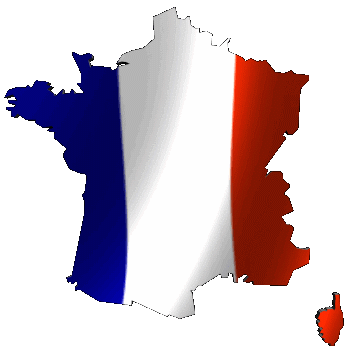 REQUIRED MATERIALSBlack pens and/or blue pensPencilsChromebookHeadphones (earbuds)**Box of Tissues (this is optional but greatly appreciated)You may choose one of the following that works best for you:Choice A:BinderLoose-leaf paperFolderChoice B:Notebook (1 or 2 subject)FolderSUPPLEMENTAL MATERIALS (not required but highly recommended):French-Foreign Language Dictionary Smart Phone AppHighlightersNotecards